Консультация для родителей на тему:«Совместная деятельность с детьми летом»Лето - прекрасная пора и отличная возможность, чтобы отдохнуть, оздоровиться и весело провести время в компании со своим ребенком. Дети просто обожают лето, ведь это самое яркое и веселое время года. Оно всегда дарит тепло, радость и множество  положительных эмоций. Это пора каникул и отпусков, когда есть возможность провести время с любимой семьей. А главное, летом можно найти массу увлекательных занятий! И, что особенно важно, совместный досуг, общие дела и игры сближают детей и родителей, улучшают домашний микроклимат и способствуют укреплению семьи. Лето – отличная возможность заниматься спортом с удовольствием!  Это время года дает безграничные возможности для укрепления организма  ребенка Ведь можно бегать, прыгать практически целый день! Вариантов масса на любой вкус: катание на велосипеде, роликовых коньках и самокатах, подвижные игры, футбол, волейбол, баскетбол, теннис, бадминтон, пробежки, зарядка на свежем воздухе и многое другое. Для ребенка любого возраста очень важно физическое развитие и сноровка. Что может заинтересовать ребенка в таком возрасте? Ему должно быть нескучно и весело. Игра в мяч - подходят любые игры, где нужно бросать, ловить, отбивать мяч рукой или ногой.Любые варианты игр, где есть команды «старт» и «стоп». Например, бежать наперегонки до угла дома: «На старт, внимание, марш».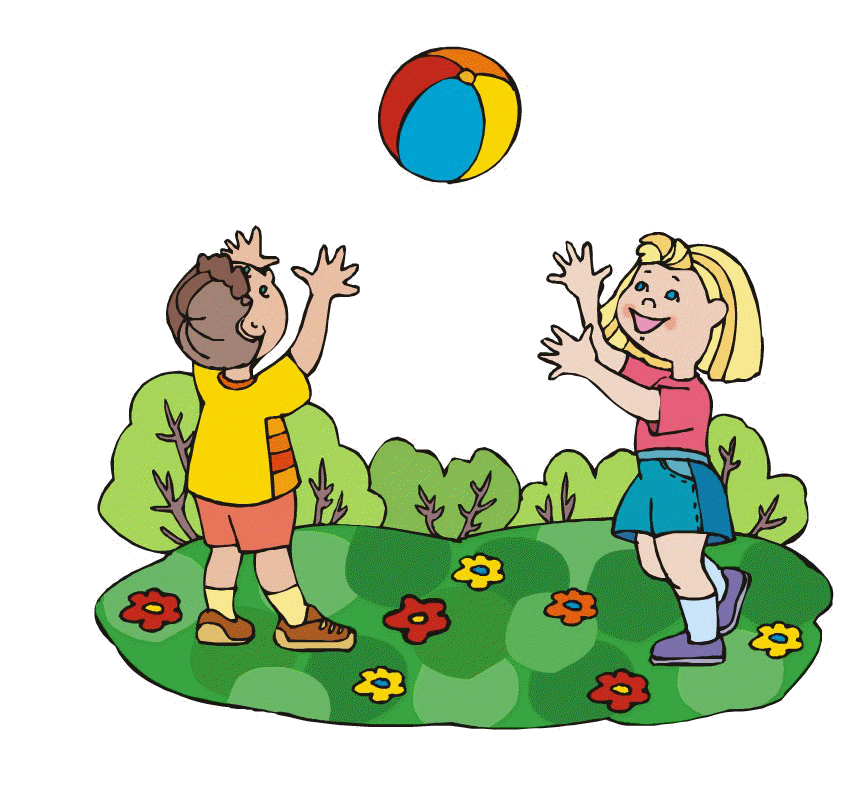  Танцы. Танцевальный конкурс, устроенный среди членов семьи доставит радость не только детям, но и взрослым. Можно включать музыку любого жанра, лишь бы она всем нравилась.Во время совместного досуга продолжайте знакомить детей с природными явлениями, происходящими летом в неживой и живой природе (тучи на небе, значит, будет дождь, цветы одуванчика закрыты в пасмурную погоду или вечером и т. п.).  Гуляя наблюдать за разными представителями животного мира, рассматривать деревья, кустарники, цветущие травы. И обязательно предлагать ребёнку рассказать о том, что он увидел. Что растёт (в поле, на лугу, кто там живёт?). Тем самым воспитывая бережное отношение к природе. Создавайте детям условия для игр с природным материалом (шишками, камешками, листьями, веточками, песком, глиной и пр.). В  этих играх ребенок  учатся использовать предметы - заместители (например, палочку вместо ложечки для куклы, камешки, вместо конфет для неё). Это развивает фантазию и творческие способности. Разнообразие летних красок, поможет закрепить детям названия цвета, в том числе и оттенков. Поиграйте в игры: «Разные краски лета», «Цветные фоны», «Собери одинаковые по цвету». Развить умение ориентироваться в пространстве помогут игры: «Спрячь игрушку» (под стул, на полку, за спину, т. д.), «Делай, как я скажу» (два шага вперёд, один шаг вправо, подними левую руку вверх, закрой правой рукой левый глаз и т. д.). Ориентироваться на плоскости листа научат задания: «Положи в центр листок клёна, в правый верхний угол  шишку ели, в левый верхний угол  шишку сосны, правый нижний угол - ромашку, в левый нижний угол - василёк». Используя природный материал (шишки, камешки, лепестки, листья и пр.) упражняйте ребенка в счёте до 10 и обратно. Ежедневно предлагайте ребенку  рассказать, о том, как прошел его день, что он увидел, чем занимался. И если ребенок  допускает ошибки в построении предложений, исправьте его. Это способствует развитию грамматического строя и связной речи ребёнка.Лето насыщено невероятными событиями и чудесами!  Поэтому сказки о лете так популярны и любимы у детей. Они помогают развивать кругозор, узнавать больше о лете и весело проводить время за чтением. К самым известным летним сказкам относится произведение Д. Мамина-Сибиряка из цикла «Аленушкины сказки» — «Сказка о том, как жила-была последняя муха». Также познакомить ребенка  поближе с «Лесными сказками» Сладкова Н. И.  Чудесные летние сказки есть у Г. Скребицкого — «Лесное эхо» и «Лесной голосок».  Поучительную и трогательную сказку написал Валентин Катаев, называется она «Дудочка и кувшинчик».Предлагаю вашему вниманию несколько игр с детьми:«Назови деревья». Ребенок называет деревья, растущие во дворе ( парке, деревне). Совместно с взрослым рассматривают ствол,  листья, определяют их цвет, форму, размер.«Какая трава?». Обратить внимание ребенка на траву, на ее свойства и признаки. Дать ребенку возможность пощупать ее, сравнить между собой.«Аромат». Предложить ребенку понюхать различные растения: цветы, траву, листья деревьев, кору. Это развивает чувство обоняния, а если ребенок будет подбирать к каждому аромату прилагательные, то расширится и  активный словарь.«Построй фигуру». Загорая  на пляже или играя в песочнице, предложите ребенку построить замки: высокий, ниже и низкий. Прорисовать окошки определенного количества (формы). Пусть ваш ребенок назовет все фигуры, пересчитает окна, двери. Сделает крышу заданной формы и т.д. Это способствует математическому развитию и  навыку счета.«Опыты с песком». Интересно для детей провести элементарные опыты с песком. Экспериментируйте, добавляя разное количество воды и главное описывайте весь процесс словами, используйте прилагательные и глаголы в зависимости от консистенции песка (сырой, мокрый, жидкий, сухой, лепится, рассыпается и т.д.)«Построй дорогу». Предлагаем ребенку построить из песка дорогу для машин (в соответствии с размером машины). После построения обговорите, какая дорога: узкая, широкая, длинная, короткая и т.д. Какая машина сможет проехать по той или иной дороге, а какая нет, и  почему?«Что видишь?». Вы с ребенком по очереди называете определенные объекты природы (например,  все зеленые, или круглые и т.п.). «Наоборот». Ребенок в ответ на предложенное вами слово, должен предложить свое, противоположное по смыслу. Например, утро – ночь, солнце – луна, твёрдый - мягкий и т.д.«Четвертый лишний». Взрослый называет 4 предмета, три из которых связаны каким-либо признаком, а четвертый из другой категории, ребенок должен выделить лишний предмет и аргументировать свой ответ. Например, снег, дождь, сапоги, град; дерево, цветок, кустарник, камень и т.п.«Назови признак». Предложить ребенку назвать признаки лета, воды, растений и т.д.«Съедобное – несъедобное». При броске мяча, ребенок его ловит, если прозвучало только съедобное.«Жук и бабочка». Рассмотрите насекомых и найдите отличия: бабочка белая, желтая, крылышки тонкие; жук меньше бабочки, крылья жесткие; бабочка летает, жук ползает, летает, жужжит и т. Аналогичным способом можно сравнить другие объекты природы.Проводя игры и упражнения с детьми, важно, чтобы дети отвечали полным ответом, правильно и четко проговаривали слова, правильно строили предложения и могли аргументировать ответ.Старайтесь поощрять ребенка добрым словом, улыбкой, одобрением. Играйте больше, будьте с ребенком позитивны и радуйтесь его успехам. Здорового и полезного  вам лета!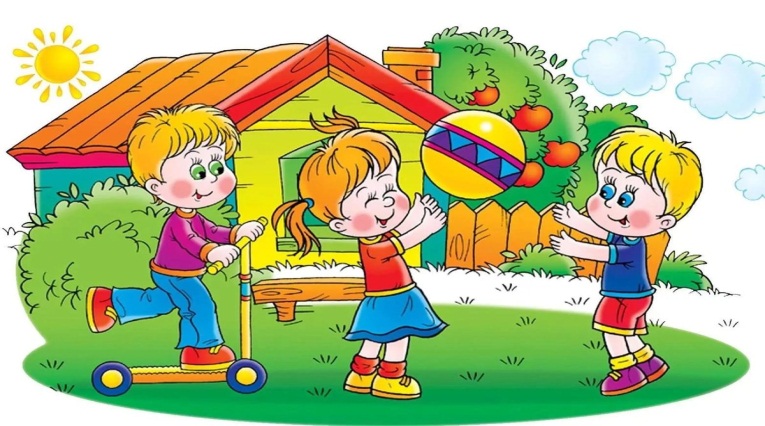 Воспитатель МБДОУ детского сада № 33 «Светлячок» Агафонова Л.М.